Muster-Gefährdungsbeurteilung Chemieunterricht an WaldorfschulenKlassenstufe: 		9. KlasseTitel des Versuchs: 	Esterbildung 1 (Buttersäure-ethylester, 4.2.a)Literatur:			Lehrbuch der phänomenologischen Chemie, Band 1, Seite 180Gefahrenstufe                  	Versuchstyp   Lehrer             Schüler         Gefahrstoffe (Ausgangsstoffe, mögliche Zwischenprodukte, Endprodukte)Andere Stoffe: Beschreibung der DurchführungIn einem 100 ml Rundkolben werden 10 ml Ethanol mit 10 ml Buttersäure vermischt. Sehr langsam werden dazu 10 ml konzentrierte Schwefelsäure gegeben. Der Ansatz wird mit einem Stopfen verschlossen einige Minuten durchmischt. Anschliessend wird ein Liebig-Kühler aufgesetzt und mit einer kleinen Flamme vorsichtig destilliert. Das erhaltene Destillat wird in einem Reagenzglas mit Wasser versetzt, einer Geruchsprobe unterzogen und in einem Uhrglas entzündet.Ergänzende HinweiseAbmessen der Buttersäure im AbzugEntsorgungshinweiseReste im Scheidetrichter trennen; Esterschicht in den Sammelbehälter "Organische Abfälle, nicht wassermischbar, halogenfrei", wässrige Phase neutralisieren und über das Abwasser entsorgen.Mögliche Gefahren (auch durch Geräte)Sicherheitsmaßnahmen (gem. TRGS 500)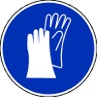 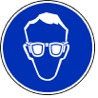  Schutzbrille                        Schutzhandschuhe            Ersatzstoffprüfung (gem. TRGS 600)Durchgeführt.  Keine Substitution notwendig, risikoarmer StandardversuchAnmerkungenH225		 Flüssigkeit und Dampf leicht entzündbar.H226 		Flüssigkeit und Dampf entzündbar.H290 		Kann gegenüber Metallen korrosiv sein.H314 		Verursacht schwere Verätzungen der Haut und schwere Augenschäden.P210 		Von Hitze, heißen Oberflächen, Funken, offenen Flammen fernhalten. P233		Behälter dicht verschlossen halten.P262 		Nicht in die Augen, auf die Haut oder auf die Kleidung gelangen lassen.P280 		Schutzhandschuhe/Schutzkleidung/Augenschutz tragen.P301+330+331 	Bei Verschlucken: Mund ausspülen. Kein Erbrechen herbeiführen.	P305+351+338 	Bei Berührung mit den Augen: Einige Minuten lang vorsichtig mit Wasser ausspülen. Eventuell. vorhandene 		Kontaktlinsen nach Möglichkeit entfernen. Weiter ausspülen.P309+310 	Bei Exposition oder Unwohlsein: Sofort Giftinformationszentrum oder Arzt anrufen.P403+233	An einem gut belüfteten Ort aufbewahren. Behälter dicht verschlossen halten.P403+235	An einem gut belüfteten Ort aufbewahren. Kühl halten.	Schule:Datum:				Lehrperson:					Unterschrift:Schulstempel:© Ulrich Wunderlin / Atelierschule Zürich / Erstelldatum: 16.05.2015______________________________________________________________________________NameSignalwortPiktogrammeH-SätzeEUH-SätzeP-SätzeAGW in mg m-3Ethanol (96%)Achtung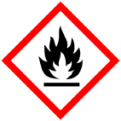 H225keineP210 P233P403+233P403+235960Schwefelsäure (96%)Gefahr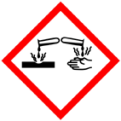 H314 H290keineP280P301+330+331P305+351+338P309+310ButtersäureGefahrH314keineP280P301+330+331P305+351+338P309+310---Buttersäure-Ethyl-Ester (Ethylbutyrat, Reaktionsprodukt)AchtungH226keineP210 P262Demin. WasserGefahrenJaNeinSonstige Gefahren und HinweiseDurch EinatmenXDurch HautkontaktXBrandgefahrXExplosionsgefahrXDurch AugenkontaktX